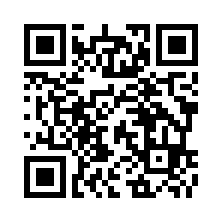 協賛店舗名（順不同）サービス内容利用期限店舗場所扉　（カフェ、ギャラリー、　　　ゲストハウスも同時営業）プレートセットご注文の方に、自家焙煎珈琲or有機紅茶サービス投票日より2週間有効（不定休）左京図書館一筋、南の通り ：info@tovira.art　　　　harvesthome holyland800円以上お買い上げの方にまるパン（200円の商品）プレゼント：全販売品投票日より３日間有効（土、日、祝休）グレースたなか店舗内パン屋　　　　（075-722-5991）棘屋お買上げ金額から20％OFF　　　　　　（観葉植物等販売）投票日より2週間有効（不定休要確認）清風荘の北側（090-9860-7946）桜庵「たまいし、魂石」手元供養・分骨壺家庭画報掲載品　清水焼　手元供養・分骨壺10％OFF又は御名前入れ無料投票日より2ヶ月有効　（不定休）東一条ファミリーマート東横路地下ル（075-200-1493）いつでも予約対応可クルンドウ（スリランカ・カレー店）カレープレートご注文の方ソフトドリンク１杯プレゼント投票日より1ヶ月有効（日、月休み）東一条道鞠小路上ル１筋目西角（075-204-0077）すみれや（乾物・雑貨店）お買い上げ金額の5％OFF投票日より1週間有効（月、火定休日）里ノ前町交差点を南下ル一本目東入　（075-741-6673）総本家　媽媽菜館　六花学生対象で店内飲食された方にイベリコ豚餃子一人前無料（学生証提示）投票日より１ヶ月有効　（定休日なし）マクドナルドから100m西側　　　　　　（075-708-8908）ダイニングカフェ　シュクル学生さん対象にセットドリンク無料（学生証掲示）投票日より2週間有効（定休日：水）京阪出町柳駅横（075-723-2246）Green farm caféソフトクリーム50％OFF（１枚につき１個まで）投票日より2週間有効（営業水～土）清風荘の北側　　　　　　　　　　　　　mail：milk_0141tanijiriya@yahoo.co.jp欧風食堂　マ・カンティーヌテイクアウト冷凍商品特製トマトカレーソース　６８０円→５５０円に（一人前）投票日より2週間（来店前連絡下さい）百万遍北上ル一筋目信号東側（075-200-9628）定休日　日、その他不定休